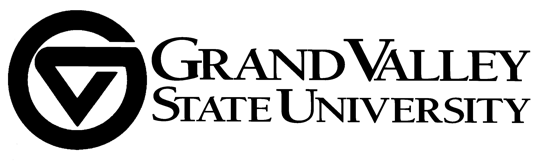 Faculty Personnel Policy Committee MinutesOctober 16, 20192012 JHZ3:00-5:00 PMPresent: Marie McKendall (Chair), Ed Aboufadel (ex-officio), Greg Cline, Kurt Ellenberger (minutes), LeShell Palmer Jones, Priscilla Kimboko, Sean Lancaster, Douglas Montagna, Jagadeesh Nandigam, Tonya Parker, Kim Ranger, Nancy Schoofs, Steven Schlicker, Pei-Lan TsouAbsent: NoneApproval of Agenda — approved by consensusMinutes of 10-2-19 — approved by consensus, with minor correctionsChair’s ReportECS accepted our teaching effectiveness document and recommended forwarding to UAS.ECS discussion about developing a policy regarding using numerical values from teaching evaluations in personnel decisions.Ed presented university-wide LIFT data on teaching which will soon be disseminated.Discussion of ChargesTeaching Portfolio sample instrument options were consideredRatings, rubric, or combined?Faculty agreed that a skills/behavior based instrument should be used.Discussion of number & title of anchors to use—consensus that three anchors should be used, “needs improvement, effective, and highly effective.”Chair will bring several examples to the next meeting.Self Evaluation ToolsSeidman’s system was presented.Discussion of materials used in FAP/FAR and Integrative statement for personnel reviews.Meeting Adjourned 4:57 pm